Piła dn.06.12.2022 r.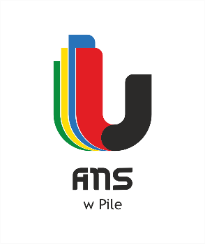 AG-DŁ-2240/14/03/22Odpowiedzi na zapytania wykonawców dotyczące treści SWZDotyczy: „Opracowanie dokumentacji architektoniczno-budowlanej i nadzór inwestorski dotyczący przebudowy w zakresie dostosowania do ochrony przeciwpożarowej  budynku Dom Studenta Akademii Nauk Stosowanych im. Stanisława Staszica w Pile: I- Projekt budowlany. 
II - Nadzór inwestorski”Zamawiający informuje, że w terminie określonym zgodnie z art. 284 ust. 2 ustawy 
z 11 września 2019 r. – Prawo zamówień publicznych (Dz.U. poz. 2019 ze zm.) – dalej: ustawa Pzp, wykonawca zwrócił się do zamawiającego z wnioskiem o wyjaśnienie treści SWZ.PytanieZwracam się z pytaniem dotyczącym poniższych zapisów: opracowanie dokumentacji projektowych pełno branżowych (budowlano-architektoniczną, elektryczną, sanitarną),7.3) Realizacja inwestycji wynika z konieczności dostosowania budynku do wymogów przeciwpożarowych. Nadrzędnym celem projektowanej inwestycji jest zapewnienie bezpieczeństwa i ochrony zdrowia oraz życia osób przebywających w budynku Dom Studenta. Wykonana dokumentacja wielobranżowa ma również uwzględnić podniesienie walorów użytkowych i estetycznych budynku. Szczegółowy zakres rzeczowy Projektu obejmuje wykonanie opracowań dotyczących prac budowlanych oraz instalacyjnych odnośnie min.:Przebudowy pomieszczeń i ciągów komunikacyjnych (ściany, przeszklenia, drzwi), zawierającej:- Demontaż i montaż ścian, stolarki drzwiowej i okiennej- Wykonanie prac instalacyjnych: wod.-kan, ppoż, elektrycznych, instalacji niskoprądowych, sieciowych, oświetlenia.
1. Czy podniesienie standardu i przebudowa pomieszczeń będzie wiązała się z przeprojektowaniem instalacji c.o., wentylacji, wod.-kan.? W jednym punkcie wspomniano o wykonaniu instalacji wod.-kan.
2. Czy uwzględnić przebudowę (rozbudowę itp.) tylko instalacji ppoż. oraz zaprojektowanie przepustów czy zakres ma obejmować także pozostałe instalacje wynikające z przebudowy/remontu pomieszczeń?
3. Czy Zamawiający posiada dokumentację powykonawczą w zakresie instalacji sanitarnych. Pomogło by to bardzo w zaprojektowaniu przepustów/opasek ppoż. oraz przejść gazoszczelnych.
4. Czy posiada Zamawiający inwentaryzację budynku?Odpowiedź:1. Projekt przebudowy w celu podniesienia standardu pomieszczeń może wiązać się z przeprojektowaniem instalacji c.o., wentylacji, wod.-kan. zgodnie z dostosowaniem do wymagań  ppoż.2.Zakres ma obejmować także pozostałe instalacje wynikające z przebudowy/remontu pomieszczeń w tym przede wszystkim instalacje ppoż. oraz zaprojektowanie przepustów.3.Wykonawca musi w zakresie przedmiotu zamówienia wykonać inwentaryzację budynku z natury i na je podstawie wykonać projekt w tym min. zaprojektować przepusty/opaski ppoż. oraz przejścia gazoszczelne. Zamawiający posiada częściową dokumentacje powykonawczą  instalacji sanitarnych. 
4. Wykonawca w zakresie przedmiotu zamówienia wykonuje inwentaryzację budynku i na jej podstawie również wykonuje ekspertyzę ppoż.Wyjaśnienia zostają dołączone do swz i stanowią jej integralną część. W związku z powyższymi wyjaśnieniami Zamawiający nie przesuwa terminu składania ofert.						           (-) Dorota Łuczkowska						   starszy specjalista ds. administracji